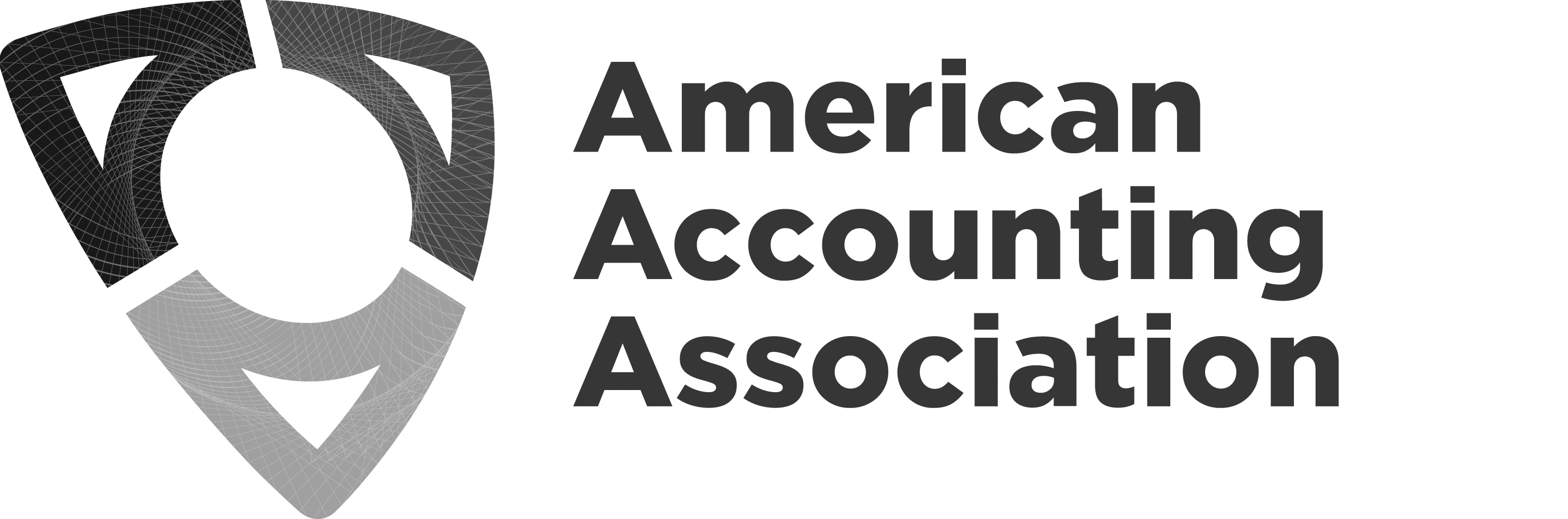 DRAFT Virtual Council Meeting AgendaMonday, March 13, 20231:00 pm – 5:30 pmDRAFT Virtual Council Meeting AgendaMonday, March 13, 20231:00 pm – 5:30 pmCouncil Members AttendingCouncil Members AttendingCouncil Members AttendingBoard of DirectorsMark Dawkins, PresidentMark Taylor, President-ElectRobert Allen, Past-PresidentAnne Farrell, Vice President-FinanceSarah McVay, Vice President-Research    and PublicationsBeth Kern, Vice President-EducationNorma Montague, Vice President-    Diversity, Equity & InclusionAnn Dzuranin, Director-Focusing on     Membership Giorgio Gotti, Director-Focusing     on InternationalTim Rupert, Director-Focusing on     Segments Bette Kozlowski, Director-Focusing      on Academic/Practitioner InteractionYvonne Hinson, Chief Executive OfficerCouncil OfficersRandy Elder, ChairSidney Askew, Chair-ElectMonte Swain, Past-ChairInternational Members-at-LargeCristina Florio (Director-Focusing     on International-Elect)Gerlando LimaRegion RepresentativesKang Cheng, Mid-AtlanticJason Stanfield, MidwestKhondkar Karim, NortheastAaron Wilson, Ohio Sandria Stephenson, SoutheastBambi Hora, SouthwestAngela Woodland, WesternSection RepresentativesJennifer Reynolds-Moehrle, AAHAlisa Brink, ABODiane Janvrin, AISLeAnn Luna, ATAChad Simon, AUDDana Hollie, DIVRichard Riley, FABrian Bushee, FARS D. Larry Crumbley, GIWB Suzanne Lowensohn, GNP Chris Skousen, IASSharon Lassar, LEADERSHIPShane Dikolli, MAS Michele Frank, PI Robert Nehmer, SET  Cassy Budd, TLCCarolyn Hughes, TYCCouncil Committee ChairsCouncil Committee ChairsCouncil Committee ChairsCouncil Advocacy Review CommitteeChris SkousenCouncil Committee on Awards CommitteeDiane JanvrinCouncil Ballot CommitteeAlisa BrinkGuests & Staff AttendingGuests & Staff AttendingGuests & Staff AttendingAudrey A. Gramling, President-Elect-ElectMargaret H. Christ, Vice President-Finance-Elect-ElectNatalie T. Churyk, Vice President-Education-ElectLinda M. Parsons, Director-Focusing on Membership-ElectErlinda Jones, Senior Director, Meetings & MembershipSteve Matzke, Senior Director, External RelationsMichele Morgan, Chief Financial Officer Karen Osterheld, Senior Director, Center for Advancing Accounting EducationStephanie Austin, Senior Director, Publications and Content StrategyShauna Blackburn, Segment Relations ManagerBarbara Gutierrez, Governance Manager Audrey A. Gramling, President-Elect-ElectMargaret H. Christ, Vice President-Finance-Elect-ElectNatalie T. Churyk, Vice President-Education-ElectLinda M. Parsons, Director-Focusing on Membership-ElectErlinda Jones, Senior Director, Meetings & MembershipSteve Matzke, Senior Director, External RelationsMichele Morgan, Chief Financial Officer Karen Osterheld, Senior Director, Center for Advancing Accounting EducationStephanie Austin, Senior Director, Publications and Content StrategyShauna Blackburn, Segment Relations ManagerBarbara Gutierrez, Governance Manager Audrey A. Gramling, President-Elect-ElectMargaret H. Christ, Vice President-Finance-Elect-ElectNatalie T. Churyk, Vice President-Education-ElectLinda M. Parsons, Director-Focusing on Membership-ElectErlinda Jones, Senior Director, Meetings & MembershipSteve Matzke, Senior Director, External RelationsMichele Morgan, Chief Financial Officer Karen Osterheld, Senior Director, Center for Advancing Accounting EducationStephanie Austin, Senior Director, Publications and Content StrategyShauna Blackburn, Segment Relations ManagerBarbara Gutierrez, Governance Manager TimeTopic (V=Vote)Attachments/Links(W – Website, L – Link )Presenter(s)1:00 pm(15 min)A.  Welcome 1. Opening Remarks2. Introductions3. Agenda Review4. Approval of November 2022 Minutes (V)W – Meeting Agenda W – Draft November 2022 Council Meeting MinutesRandy Elder1:15 pm (20 min)B.  Chief Executive Officer Update1. Membership2. Pipeline Update & Series3. Meetings Update4. Inclusive Classroom Series5. HR Update6. AICPA Discussion/ResponseYvonne Hinson1:35 pm (15 min)C.  2023-2024 Council Chair-Elect Election Overview(Voting to take place electronically after the meeting)W – Nominee Information Randy Elder1:50 pm (30 min)D.  2023-2024 AAA Nominations Committee Election Overview(Voting to take place electronically after the meeting)W – Nominee InformationRandy Elder 2:20 pm (70 min)E.  Financial Matters1. Membership update 2. AAA Finance Committee update3. Approval of 2023-2024 Regular Membership  Dues (V)4. Approval of 2023-2024 Pilot Dues (V)5. External Relations update-FoundationW – AAA  Foundation SlidesAnn DzuraninYvonne HinsonAnne FarrellMichele Morgan  Steve Matzke3:30 pm(15 min) Break3:45 pm(30 min)F. Publications Processes Task Force UpdateAnne Farrell4:15 pm(30 min)G.  Meetings Model Committee and Region Task Force Update and AAA Meetings UpdateTim RupertEric BostwickErlinda Jones4:45 pm(15 min)H.  Governance Update – Policy for Proposing a New AAA SectionW - Policy for Proposing a New Section of AAARandy ElderYvonne Hinson5:00 pm(20 min)I.  Diversity, Equity, & Inclusion (DEI) Update1. Update from DEI CommitteeNorma Montague5:20 pm(10 min)J.  Wrap-UpRandy Elder 5:30 pmAdjourn